EXECUTIVE COMMITTEE OF
  THE MULTILATERAL FUND FOR THE
  IMPLEMENTATION OF THE MONTREAL PROTOCOL
Eighty-sixth MeetingMontreal, 2-6 November 2020Postponed to 8-12 March 2021UNIDO BUSINESS PLAN FOR 2021–2023This document presents the UNIDO business plan for 2021–2023 and includes: the planned activities for the phase-out of controlled substances under the Montreal Protocol (controlled substances) during the 2021–2023 period; the business plan performance indicators; and a recommendation for consideration by the Executive Committee. The narrative of UNIDO’s business plan for 2021–2023 is attached to the present document. Planned activities during the 2021–2023 periodTable 1 sets out, by year, the value of activities included in UNIDO’s business plan. Table 1. Resource allocation in the UNIDO business plan for 2021–2023 as submitted (US $000s)** Including agency support costs where applicable.Secretariat’s comments Stage II of HPMPs The total levels of funding for stage II of HPMPs in low-volume-consuming (LVC) countries to meet the 67.5 per cent reduction of the HCFC baseline amount to US $3.83 million (including US $3.1 million for 2021–2023), and to US $588,479 including (US $257,902 for 2021–2023) to meet 100 per cent reduction.The funding distribution of stage II of HPMPs for non-LVC countries by sector is provided in Table 2.Table 2. Funding distribution of stage II of HPMPs in non-LVC countries by sector (US $000)Stage III of HPMPs A total of US $51.1 million is included in the business plan for stage III of HPMPs for 11 countries (Armenia, Argentina, Brazil, Chile, Jordan, Mexico, Nigeria, Oman, Pakistan, the Philippines, and the Sudan) (including US $18.47 million for 2021–2023). Inclusion of stage III of HPMPs in the business plan is allowed only for those countries with an approved stage II of HPMPs with reduction targets below the 2025 compliance targets (decision 84/46(e)). HCFC technical assistance regional projectUNIDO has included one HCFC technical assistance regional project for “promoting low-global warming potential refrigerants for air-conditioning sectors in high ambient temperature countries (PRAHA-III),” amounting to US $481,500 in 2021. No funding window for such demonstration project is available. HFC-related activitiesHFC activities include three investment activities amounting to US $3.53 million in 2021 for three countries (Egypt, India and the Sudan) and HFC phase-down plan preparation for 25 countries amounting to US $3.16 million in 2021 and 2022. The HFC investment projects in Egypt and the Sudan were included in the business plan pursuant to decision 78/3(g); the request for project preparation for the Sudan has been submitted to the 86th meeting. The HFC investment project in India is not for the manufacturing sector and therefore, not eligible pursuant to decision 78/3(g). Seventeen of the 25 countries for which preparation activities for HFC phase-down have been included have not ratified the Kigali Amendment, but have submitted the required letter from their Government indicating their intent to make best efforts to ratify the Amendment.Core unit costsThe core unit cost in 2021 is expected to increase at 5.2 per cent over the 2020 funding level, which is above the agreed level of increase of 0.7 per cent.Proposed adjustments by the SecretariatThe adjustments to the UNIDO business plan for 2021–2023 were based on relevant decisions of the Executive Committee. Further adjustments may be required pending a decision by the Parties on the level of the replenishment of the Multilateral Fund for the 2021–2023 triennium. In reviewing the revised UNIDO business plan for 2021–2023, the Secretariat noted that the following adjustments were not included: Table 3. Adjustments to the UNIDO business plan for 2021–2023 (US $000)Table 4 presents the results of the Secretariat’s proposed adjustments to the UNIDO business plan for 2021–2023, which are also addressed in the context of the Consolidated business plan of the Multilateral Fund for 2021–2023.Table 4. Resource allocation in UNIDO’s adjusted business plan for 2021–2023 (US $000s)** Including agency support costs where applicable.Performance indicators UNIDO submitted performance indicators pursuant to decision 71/28 in its business plan narrative. The Secretariat informed UNIDO of the targets shown in Table 5.Table 5. Performance indicators for UNIDO for 2021* The target of an agency would be reduced if it could not submit a tranche owing to another cooperating or lead agency, if agreed by that agency.** Project preparation should not be assessed if the Executive Committee has not taken a decision on its funding. RECOMMENDATIONThe Executive Committee may wish:To note the UNIDO business plan for 2021–2023, contained in document UNEP/OzL.Pro/ExCom/86/29; andTo approve the performance indicators for UNIDO as set out in Table 5 of document UNEP/OzL.Pro/ExCom/86/29.UNITED
NATIONSUNITED
NATIONSEP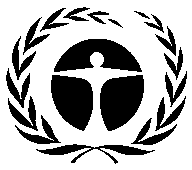 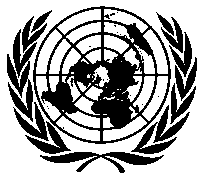 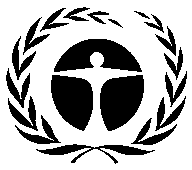 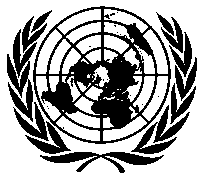 United NationsEnvironmentProgrammeDistr.GENERAL16 February 2021ORIGINAL: ENGLISHDescription 202120222023Total (2021–2023)Total after 2023HCFC activitiesHCFC activitiesHCFC activitiesHCFC activitiesHCFC activitiesHCFC activitiesApproved HCFC phase-out management plans (HPMPs)25,7466,82515,08547,65631,580HPMP project preparation (PRP) – stage II0760760HPMP stage II 10,9972,53710,00023,53537,362HPMP PRP – stage III26896434070HPMP stage III3,37610,6994,39118,46732,633HCFC technical assistance482004820 HCFC activities subtotal40,86920,23429,51990,622101,574HFC activitiesHFC activitiesHFC activitiesHFC activitiesHFC activitiesHFC activitiesHFC – investment3,531003,531 0HFC phase-down plan – PRP2,0091,14803,157 0 HFC activities subtotal5,5401,14806,6880Standard activitiesStandard activitiesStandard activitiesStandard activitiesStandard activitiesStandard activitiesInstitutional strengthening (IS)8481,8198483,514 0Core unit2,1282,1432,1586,429 0 Standard activities subtotal2,9763,9623,0069,9430Total49,38525,34332,525107,253101,574Sector2021–2023After 2023TotalPer cent of total (%)Rigid foam 2,5366053,1415.6Refrigeration air-conditioning1,73901,7393.1Refrigeration assembly84008401.5Refrigeration manufacturing5,01725,73830,75554.5Refrigeration servicing10,0409,96220,00235.4Total20,17236,30556,477100.0Adjustment2021–2023 After 2023PRP for stage III of HPMPs pursuant to decision 71/42 or 84/46(e)(34)0Stage III of HPMPs in non-LVC countries with the refrigeration manufacturing sector based on a maximum cost-effectiveness of US $8.40/kg(236)(575)HCFC technical assistance (482)0HFC investment projects pursuant to decision 78/3(g)(1,070)0PRP for HFC phase-down plans pursuant to decision 56/16(c) (324)0Core unit to reflect 0.7 percent increase over the 2020 funding level(277)0Description202120222023Total (2021–2023)Total after 2023HCFC activitiesHCFC activitiesHCFC activitiesHCFC activitiesHCFC activitiesHCFC activitiesApproved HPMPs25,7466,82515,08547,65631,580HPMP PRP – stage II0760760HPMP stage II 10,9972,53710,00023,53537,362HPMP PRP – stage III25696213740HPMP stage III3,37610,4634,39118,23132,058HCFC technical assistance00000 HCFC activities subtotal40,37519,99829,49889,871100,999HFC activitiesHFC activitiesHFC activitiesHFC activitiesHFC activitiesHFC activitiesHFC – investment2,461002,4610HFC phase-down plan – PRP1,8181,01502,8330 HFC activities subtotal4,2791,01505,2940Standard activitiesStandard activitiesStandard activitiesStandard activitiesStandard activitiesStandard activitiesIS8481,8198483,5140Core unit2,0362,0502,0656,1510 Standard activities subtotal2,8843,8692,9139,6660Total47,53824,88232,410104,831100,999Type of indicator Short titleCalculation2021 targetPlanning--Approval Tranches approvedNumber of tranches approved vs. those planned*52Planning--Approval Projects/activities approvedNumber of projects/activities approved vs. those planned (including project preparation activities)**30Implementation Funds disbursedBased on estimated disbursement in progress reportUS $24,801,519ImplementationODS phase-outODS phase-out for the tranche when the next tranche is approved vs. those planned per business plans760.70 ODP tonnesImplementation Project completion for activitiesProject completion vs. planned in progress reports for all activities (excluding project preparation)107AdministrativeSpeed of financial completionThe extent to which projects are financially completed 12 months after project completion12 months after operational completionAdministrative Timely submission of project completion reportsTimely submission of project completion reports vs. those agreedOn time (1)Administrative Timely submission of progress reportsTimely submission of progress reports and business plans and responses unless otherwise agreedOn time